BLUE: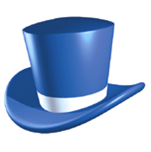 Set your focus and design your sequence: